St John & St James CE Primary School Curriculum Plan – 2018-19St John & St James CE Primary School Curriculum Plan – 2018-19St John & St James CE Primary School Curriculum Plan – 2018-19St John & St James CE Primary School Curriculum Plan – 2018-19St John & St James CE Primary School Curriculum Plan – 2018-19St John & St James CE Primary School Curriculum Plan – 2018-19Autumn OneAutumn TwoSpring OneSpring TwoSummer OneSummer TwoEYFSAll about MePatternsTransportHouses and HomesTreasurePlants and FlowersEntry Point:Entry Point:Entry Point:Entry Point:Entry Point:Entry Point: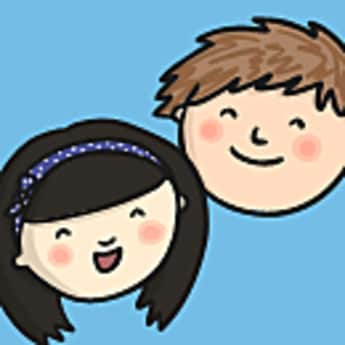 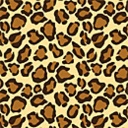 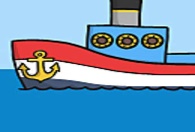 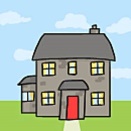 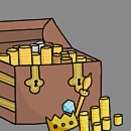 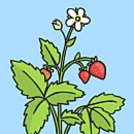 Exit Point.Exit Point.Exit Point.Exit Point.Exit Point.Exit Point.Year 1Time TravellersThe ToymakerWhat’s it made of?Media MagicTreasyreThe Stories People TellEntry Point:Entry Point:Entry Point:Entry Point:Entry Point:Entry Point: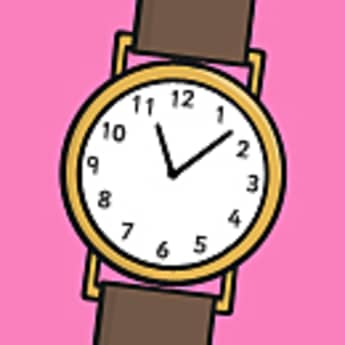 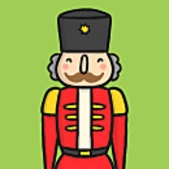 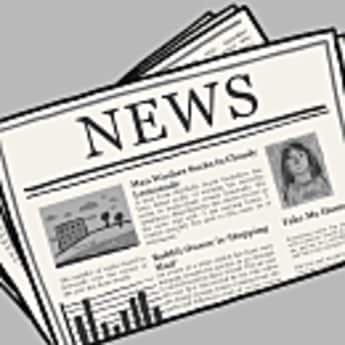 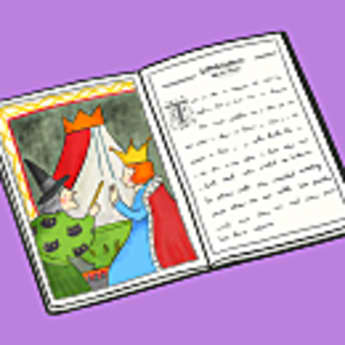 Exit Point.Exit Point.Exit Point.Exit Point.Exit Point.Exit Point.Year 2The Earth, our homePeople from the PastAll Dressed UpHooray! Let’s go on holidaySuper HumansEntry Point:Entry Point:Entry Point:Entry Point:Entry Point:Entry Point: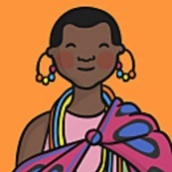 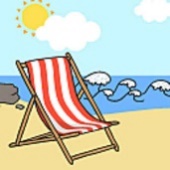 Exit Point.Exit Point.Exit Point.Exit Point.Exit Point.Exit Point.Year 3Brain WavesActive PlanetBright SparksDigital GamersHow Humans WorkScavengers and Settlers Different People Similar LivesEntry Point:Entry Point:Entry Point:Entry Point:Entry Point:Entry Point: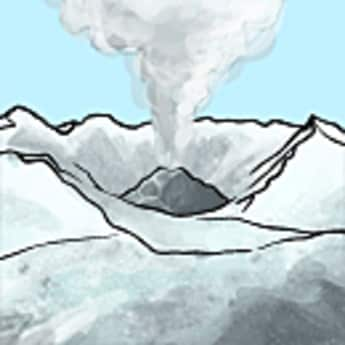 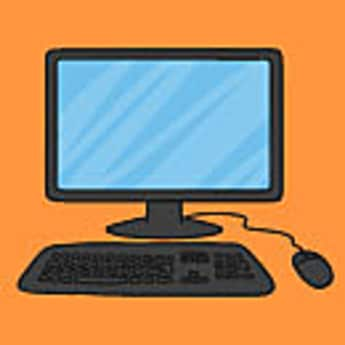 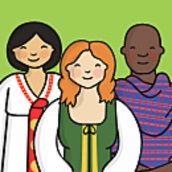 Exit Point.Exit Point.Exit Point.Exit Point.Exit Point.Exit Point.Year 4Temples. Tombs and treasuresShake it!RainforestRainforestLiving togetherLiving togetherEntry Point:Entry Point:Entry Point:Entry Point:Entry Point:Entry Point: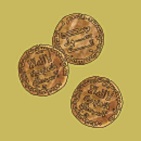 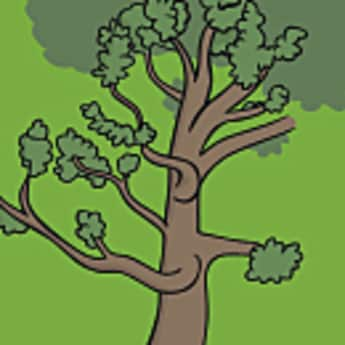 020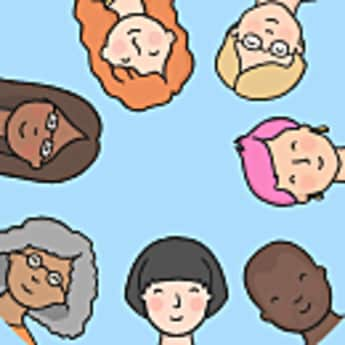 .Exit Point.Exit Point.Exit Point.Exit Point.Exit Point.Exit Point.Year 5Mission to MarsThe Great, the bold and the braveMaking things goExtreme survivorsMaking the newsEntry Point:Entry Point:Entry Point:Entry Point:Entry Point:Entry Point: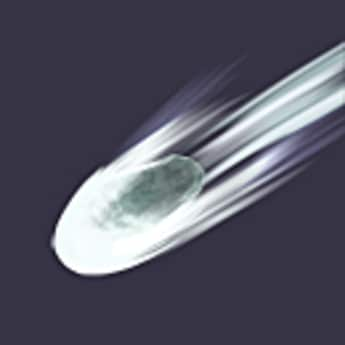 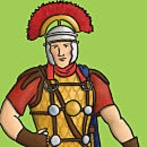 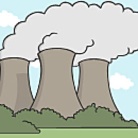 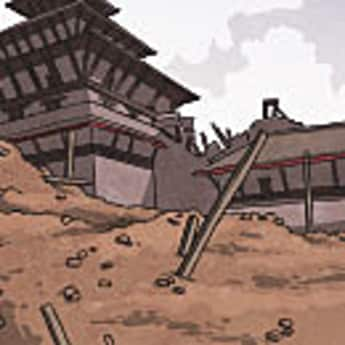 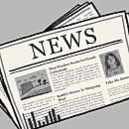 Exit Point.Exit Point.Exit Point.Exit Point.Exit Point.Exit Point.Year 6Moving PeopleFit for LifeClimate controlEntry Point:Entry Point:Entry Point:Entry Point:Entry Point:Entry Point: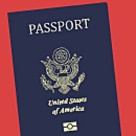 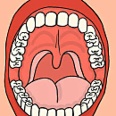 Exit Point.Exit Point.Exit Point.Exit Point.Exit Point.Exit Point.St John & St James CE Primary School Curriculum Plan- - 2017-18St John & St James CE Primary School Curriculum Plan- - 2017-18St John & St James CE Primary School Curriculum Plan- - 2017-18St John & St James CE Primary School Curriculum Plan- - 2017-18St John & St James CE Primary School Curriculum Plan- - 2017-18St John & St James CE Primary School Curriculum Plan- - 2017-18Autumn OneAutumn TwoSpring OneSpring TwoSummer OneSummer TwoEYFSAll about MeAnimalsUp up & awayLet’s PretendChanges/GrowthSand & WaterEntry Point:Entry Point:Entry Point:Entry Point:Entry Point:Entry Point:Exit Point.Exit Point.Exit Point.Exit Point.Exit Point.Exit Point.Year 1Time TravellersThe ToymakerWhat’s it made of?Media MagicOur WorldThe Stories People TellEntry Point:Entry Point:Entry Point:Entry Point:Entry Point:Entry Point: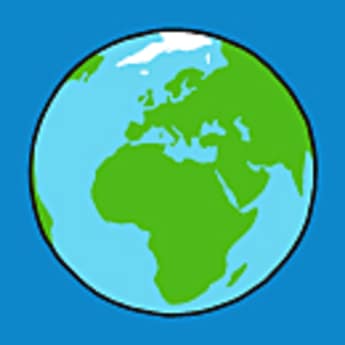 Exit Point.Exit Point.Exit Point.Exit Point.Exit Point.Exit Point.Year 2The Earth, our homePeople from the PastAll Dressed UpHooray! Let’s go on holidaySuper HumansEntry Point:Entry Point:Entry Point:Entry Point:Entry Point:Entry Point:Exit Point.Exit Point.Exit Point.Exit Point.Exit Point.Exit Point.Year 3Brain WavesActive PlanetBright SparksDigital GamersHow Humans WorkScavengers and Settlers Different People Similar LivesEntry Point:Entry Point:Entry Point:Entry Point:Entry Point:Entry Point:Exit Point.Exit Point.Exit Point.Exit Point.Exit Point.Exit Point.Year 4Temples. Tombs and treasuresShake it!RainforestRainforestLiving togetherLiving togetherEntry Point:Entry Point:Entry Point:Entry Point:Entry Point:Entry Point:Exit Point.Exit Point.Exit Point.Exit Point.Exit Point.Exit Point.Year 5Mission to MarsThe Great, the bold and the braveMaking things goMaking the newsExisting, EndangeredBake ItEntry Point:Entry Point:Entry Point:Entry Point:Entry Point:Entry Point:Exit Point.Exit Point.Exit Point.Exit Point.Exit Point.Exit Point.Year 6Moving PeopleFit for LifeClimate controlEntry Point:Entry Point:Entry Point:Entry Point:Entry Point:Entry Point:Exit Point.Exit Point.Exit Point.Exit Point.Exit Point.Exit Point.